Управление по образованию Оршанского райисполкомаМЕТОДИЧЕСКАЯ РАЗРАБОТКАНОРМАЛИЗАЦИЯ СЛУХОВОЙ ЧУВСТВИТЕЛЬНОСТИ У ДЕТЕЙ с ТМНРМатериалы в помощь педагогам, родителям Оршамарт, 2023Печатается по решению учебно-методического объединенияГУО «Центр коррекционно-развивающего обучения и реабилитацииОршанского района» Нормализация слуховой чувствительности у детей с ТМНР (материалы для педагогов/родителей) – г. Орша: ГУО «Центр коррекционно-развивающего обучения и реабилитации Оршанского района», 2023.  Составитель: Т.А. Азовкина (руководитель ТГ), воспитатель дошкольного образования ГУО «Центр коррекционно-развивающего обучения и реабилитации Оршанского района»,Л.А. Фалькова, музыкальный руководитель ГУО «Центр коррекционно-развивающего обучения и реабилитации Оршанского района»Рецензенты:	И.К. Кихтева, директор ГУО «Центр коррекционно-развивающего обучения и реабилитации Оршанского района»,Л.Г. Хутская, заместитель директора по ОД ГУО «Центр коррекционно-развивающего обучения и реабилитации Оршанского района»,Е.В. Попкова, учитель-дефектолог ГУО «Центр коррекционно-развивающего обучения и реабилитации Оршанского района»СодержаниеНОРМАЛИЗАЦИЯ СЛУХОВОЙ ЧУВСТВИТЕЛЬНОСТИ У ДЕТЕЙ с ТМНР В формировании навыков общения важную роль играет слуховое восприятие. Их качество влияет на то, как ребенок принимает, запоминает, различает, организует и обрабатывает информацию, которую слышит. Умение слушать формируется на основе опыта. Способность понимать речь развивается у ребенка только в условиях языковой среды, то есть, когда он слышит слова взрослого и постепенно начинает эмоционально, либо двигательно реагировать на них. У значительного количества детей с ТМНР наблюдаются те или иные нарушения слуха. Имеет место сенсорно-неврологическая потеря слуха, а также его меняющаяся острота. Нередко отмечается сверхчувствительность к одним звукам и пониженный порог чувствительности к другим, вплоть до полного их игнорирования. Данные проблемы отражаются на слуховом восприятии. Однако, некоторые дети с тяжелыми, множественными нарушениями в физическом и/или психическом развитии (далее – ТМНР) способны отличать речь от других звуков окружающей действительности. Когда ребенок слышит речь взрослого, он пытается ей подражать, издавая собственные звуки. У детей с ТМНР трудности возникают при обработке слуховой информации, в запоминании услышанного, понимании сообщений и сосредоточении на них в условиях окружающего шума, при дифференциации речи среди звуков окружающей среды. Из-за того, что ребенок долго не дифференцирует звуки речи окружающих людей, он не усваивает новых слов, следовательно он выделяет из речевого потока и различает лишь некоторые слова. Различают речевую, неречевую и музыкальную слуховую память. Каждая из них имеет свои особенности и развивается относительно независимо. Даже небольшой запас неречевых и речевых звуков значительно облегчает детям с ТМНР ориентировку в окружающем мире. К признакам нарушения слухового восприятия относится:– боязнь громких звуков;– непринятие некоторых видов музыки (или музыки вообще);– неадекватное реагирование на пение посторонних или близких;– неадекватное реагирование на тембр голоса (часто закрывает уши руками или голову подушкой, не реагирует, когда к нему обращаются, не приемлет шумное окружение улицы). Поведенческие проявления в условиях нарушения чувствительности анализаторов при аутистических нарушенияхНормализация слуховой чувствительностиПовышенной:исключение или сведение к минимуму неприятных звуковых раздражителей (школьные звонки, скрип передвигаемых стульев, гудение ламп или компьютеров, бытовые шумы);сокращение и упрощение словесных инструкций, обращение к ребёнку с использованием тихого спокойного тона голоса;использование наушников, силиконовых беруш в шумной обстановке с целью звуковой изоляции;прослушивание любимой музыки;игры шёпотом;спокойные игры с ритмами (хлопки в ладоши, пропевание и проговаривание стихотворений-потешек и др.).Пониженной:повторение вопросов, обращённых к ребёнку, и ожидание от него ответов;обращение к ребёнку с использованием оживлённого эмоционально окрашенного тона голоса;подражание звукам ребёнка, имеющим для него значение, и придание им социального смысла;игры со звучащими игрушками, музыкальными инструментами (барабан, бубен, металлофон, свистульки);ритмические музыкальные игры с движениями; разучивание песенок, стихов и считалок.Основа работы по развитию слухового восприятия заключается в следующем:– развитие слухового восприятия рассматривается, как средство усиления потенциала возможностей ребенка с ТМНР («зона ближайшего развития»);– развитие нарушений слуховой функции подчиняется общим закономерностям (физиологическим и психолого-педагогическим) и осуществляется под влиянием целенаправленной работы;– развитие (формирование) слуховых представлений носит поэтапный характер;– основу развития слухового восприятия создают слуховой резерв и потенциальные возможности ребенка.Важно знать показатели развития слухового восприятия, обращать внимание на слуховые реакции ребенка. У детей с ТМНР отмечаются трудности слухового сосредоточения, локализации слуха в пространстве. Речевой слух, который развивается в процессе всей коррекционно-воспитательной работы, является основой для формирования слухо-зрительного восприятия устной речи и обуславливает возможности формирования произносительной стороны речи.В работе с детьми с ТМНР ставятся следующие цели и задачи по развитию и коррекции слухового восприятия:– формирование умения вслушиваться;– узнавание знакомых звуков и голосов;– различение шумов, звуков и голосов по громкости, звонкости, протяженности.Работа по коррекции слуха у слабослышащих или глухих детей с ТМНР осуществляется поэтапно:На подготовительном этапе проводится работа по развитию слухового внимания и слуховой памяти. На этом этапе определяется расстояние, на котором ребенок распознает звуки, вырабатываются индивидуальные рекомендации, определяются и создаются максимально благоприятные условия для слухового восприятия. Необходимо правильная и громкая речь педагога, слегка замедленного темпа, так как у детей с ТМНР, имеющих нарушения слуха, выявлены трудности при узнавании быстро сменяющихся вербальных и невербальных элементов. На подготовительном этапе применяются наиболее типичные задания, игры и упражнения: «Минутка тишины», «Морская раковина», «Спрятанный звук» (ориентировка в пространстве по звуковому сигналу); звукоподражание птицам, животным, людям. Имитация и дифференциация голосов: грубый – тонкий, высокий – низкий; определение настроения человека по его голосу и др.На дофонемном этапе ставится целью формирование у детей акустических образов неречевых звучаний на сенсорно-перцептивном уровне, включающем развитие слуховых ощущений и процесса восприятия. Для достижения результата проводятся коррекционно-педагогические мероприятия. При их проведении следует учитывать:– соответствие звукового материала слуховым возможностям ребенка;– значимость звукового материала (соотнесение с конкретным предметом, действием или изображением) для ребенка;– последовательность ознакомления с акустическими невербальными стимулами – от знакомых к малоизвестным;– постепенность нарастания сложности предъявляемых на слух неречевых звучаний.Неречевой слух развивают с помощью различных упражнений, направленных на активизацию слуховых ощущений, слухового внимания, путем выработки двигательной и вербальной реакции на слышимый звук (стук, звон, писк и т.д.); дифференциацию слуховых ощущений (обнаружение одинаковых и различных акустических сигналов); развитие слухового внимания, памяти, контроля; формирование невербального слухового восприятия (первичный слуховой образ).Это реализуется в процессе работы над ритмом, темпом движений (без музыкального сопровождения и под музыку), слухо-двигательным контролем, а также путем узнавания и дифференциации неречевых звуков:– по характеру звучания (шумы: бытовые, городские, эмоциональные проявления человека, голоса животных и птиц, музыкальные звуки);– по акустическим свойствам (громкость, длительность, высота);– по количеству звучаний;– по направлению звучания (расположение источника звучания спереди и \ или сзади, справа и \ или слева);– по тембру звучаний при прослушивании аудиозаписи (например: мяуканье кошки, громкий стук, пение птиц);Умение воспринимать, дифференцировать, запоминать неречевые звучания, а также выполнять темпо-ритмичные движения под музыку являются базовыми для становления речевого слуха.На фонемном этапе, овладение фонетикой происходит в ходе развития психических процессов слуховой модальности и формирование звукопроизношения, слухомоторного контроля. Формирование фонетического слуха проводится одновременно с постановкой звукопроизношения и включение различных слогов.На интеграционном этапе целью работы является развитие связной речи, формирование самоконтроля речи. В этом случае слуховое восприятие речи происходит в сложных условиях: шумовые помехи, музыкальное сопровождение и т.д. Фонемный и интеграционный этапы для детей с ТМНР являются сложными и малодоступными. В процессе обучения целесообразно использовать различные звучащие игрушки (неваляшка, бубен, погремушка и др.), прослушивать различные мелодии (быстрые и медленные), слушание разнообразных шумов и звуков (журчание воды, шелест листьев и др.), предметы быта (телефон, музыкальная колонка и др.), голоса животным (собака, кошка и др.). Ребенку показывают предмет, называют его, знакомят со звуком, который он издает, а затем предлагают найти предмет по звуку. Постепенно учат узнавать предмет по внешнему виду и звучанию. По мере развития ребенок учится не только поворачиваться на звук, но и искать источник звука глазами и фиксировать на нем взгляд. Чтобы процесс обучения был более эффективным, необходимо чтобы ребенка окружали привычные для него люди и было как можно меньше отвлекающих факторов, производить одни и те же действия в строгой последовательности, постепенно увеличивая нагрузку, учитывая особенности каждого. Это позволяет ребенку ощутить постоянство. Все упражнения, игры проводятся в игровой форме, что способствует дальнейшему развитию эмоциональных потребностей ребенка.Слух, является одним из главных источников информации о мире. Так как ребенок с ТМНР учится общаться с помощью подражания и различения звуков на слух, то важно развивать слуховое восприятие. Развитие слухового восприятия обеспечивается устойчивыми ориентировочно-поисковыми слуховыми реакциями, способностью к сличению и дифференциации контрастных неречевых, музыкальных звуков и шумов. Они помогают ребенку различать разнообразные звуки окружающей среды. В процессе развития слухового восприятия слабослышащих детей под влиянием тренировок повышается уровень восприятия речи на слух, увеличивается расстояние, на котором ребенок может воспринимать речевой материал.ЛитератураВоспитание и обучение детей и подростков с тяжёлыми и множественными нарушениями развития: [программно-методические материалы] / И.М. Бгажнокова [и др.]; под ред. И.М. Бгажноковой. – М.: Гумманитар. изд. центр ВЛАДОС, 2007.Лещинская, Т.Л. Сенсомоторное обучение детей с тяжёлой интеллектуальной недостаточностью / Т.Л. Лещинская // Дэфекталогiя.  – №4 – 2005. – С. 26-34.Лещинская, Т.Л. Дидактическое пособие занятий по сенсомоторному обучению / Т.Л. Лещинская // Дэфекталогiя.  – №1 – 2006. – С. 24-31.Обучение и воспитание детей в условиях центра коррекционно-развивающего обучения и реабилитации: пособие для педагогов и родителей / С.Е. Гайдукевич [и др.]; науч. ред. С.Е. Гайдукевич. – Минск, 2007, – 143 с. Саломатина, И.В. Программа сенсорного развития для детей с грубыми множественными нарушениями / И.В. Саломатина // Дефектология. – №2. – 1998. – С. 82-88.Сенсомоторное обучение // Учебные программы центра коррекционно-развивающего обучения и реабилитации (I-IVклассы): [учеб.изд.]. – Минск, 2007. – С. 36-52.Т.В. Лисовская «Коррекционно-педагогическая работа в домах-интернатах для детей с умственными и физическими недостатками», г. Минск, 2010 г.Якубовская Е.А. Стимуляция сенсомоторного развития детей с тяжёлями и множественными нарушения развития / Е.А. Якубовская // Дэфекталогiя. – №4. – 2007. – С. 27-36.ПриложениеСЕНСОРНО-ИНТЕГРАТИВНЫЕ ИГРЫ И ИГРОВЫЕ УПРАЖНЕНИЯ С ДЕТЬМИ с ТМНРдля развития слуховой системы1.«Бросание мелких предметов в отверстие длинных утеплителей для труб (термафлекс)», при этом необходимо, чтобы другой конец трубы попадал в емкость (таз, ведро, яму) из разных материалов (пластик, дерево, метал).2. «Отрывание куска теста от большого куска и бросание его на поверхность из разного материала (метал, пластик и др.)».3. «Взрывание хлопушек» (с конфетти).4. «Иры со звучащими игрушками», музыкальными инструментами (барабан, бубен, металлофон, свистульки, неваляшка).5. «Что звучало». Запишите повседневные звуки – какие приятные для ребенка, так и те, которые его слегка пугают. Выложите на стол изображения.	Проиграйте звуки – между ними должны быть 20-секундные паузы. Пусть ребенок постарается выбрать изображение, которое ассоциируется у него с проигрываемым звуком.6. «Подражание звукам ребёнка», имеющим для него значение, и придание им социального смысла.7. «Ритмические музыкальные игры с движениями».8. «Спокойные игры с ритмами» (хлопки в ладоши, пропевание и проговаривание стихотворений-потешек и др.).9. «Прослушивание любимой музыки».10. «Игры шепотом».11. «Рисование» с использованием клейкой ленты с последующим ее отрыванием (прием маскировки).12. «Беги к тому, что назову».13. «Поворот головы/корпуса/глаз к звучащему предмету».14. «Ходьба с закрытыми глазами к источнику звук» (колокольчик, свисток, на зов педагога, меняющего местоположение).15. «Выполнение упражнений под счет».16. «Звуки крупы». Взрослый просыпает рис или др. крупу его на металлический поднос, фиксируя внимание ребенка на звуке; 17. «Что вокруг шумит, журчит?».18.  «Где звенит колокольчик?».19. «Кто за дверью?», 20. «Кто как кричит?».21. «На чем играл зайка?».22. «Шумовые коробочки». В коробочки раскладываем мелкие предметы: монетки, спички, пуговицы, бусинки, камешки… все то, что при тряске будет издавать характерный звук (две пары; для усложнения три пары).23. «Тихо – громко».24. «Кто как говорит?», «Кто в гости пришел?».25. «Далеко – близко».26. «Постучи (похлопай) как я».27. «Танцуем – шагаем», «Медленно – быстро».28. «Пищалка». Нажимать на кнопки различных звучащих игрушек (положите ребенку на ладошку игрушку, которая пищит. Неожиданный звук позволит ему лучше почувствовать движения своей руки).29. «Игры в сенсорном уголке (комнате)» с использованием оборудования: музыкальный центр, музыкальные инструменты: ложки, треугольник, бубен, маракасы, музыкальные игрушки, музыкальные шкатулки, звенящие мячи, погремушки, шумовые банки, звучащие коробочки, свистки, колокольчики и др., музыкально-дидактические игры и др.30. «Послушай, как шумит/звучит» (прикладывание к уху морских раковин).31. «Сминание различных материалов» (бумага, целлофан, ткань-болонья и др.) и слушание звуков, которые они издают.32. «Постучи и послушай» (по разным поверхностям: деревянным, пластмассовым, металлическим, стеклянным и др.).33. «Кто летит. Что летит?» (самолет, птица).34. «Найди картинку». Разложить перед ребенком картинки с изображением животных/насекомых (кошка, собака, петух, корова, пчела). Далее ребенок должен выбрать предметную картинку в соответствии со звуковой записью (голоса животных/насекомых).35. «Слушай и показывай». Педагог дает шепотом инструкцию ребенку, которую он должен выполнить: «Посади куклу», «Возьми машинку», «Дай мне медведя».36. «Мамин помощник». Перед ребенком стоят бытовые приборы (телефон и пылесос). Когда издается звук пылесоса или телефона, то ребенок доложен выполнить соответствующие действия (поднять трубку телефона, взять в руки пылесос). 37. «Кто позвал?». Игра проводится с группой людей (мама, папа, бабушка, дедушка). Ребенок поворачивается к участникам спиной. Один из участников называет имя ребенка, который должен угадать кто его позвал.38. «Пчелы». Под звук (жужжание пчел) дети имитируют полет (бегают в хаотичном порядке). Когда звук прекращается – дети садятся на стульчики.39. «Барабан или гармошка?»40. «Топай – иди, стой – беги».41. «Звук воды» (слушание звука воды из открытого крана/переливание воды из одной емкости в другую). Реагировать на наличие и отсутствие звука воды, меняя характер действия.42. Игры на вибростоле (звуки, логотомы, музыкальные игрушки, звуки в микрофон, аудиозапись, живой звук). При усилении интенсивности звука – сидеть, лежать, стоять, при уменьшении – реагировать мимикой, жестом, движением. 44. «Эхо» (прослушивание звуков, издаваемых в закрытый или полый предмет (банка, труба). 45. «Топай или спи» выполнение соответствующих действий в зависимости от ритма музыки (быстрая – топай, медленная – жест «спать»).46. «Цветик – семицветик» (ребенок отрывает лепесток у цветка, когда слышит музыку).47. «Кубик стучит, мячик прыгает».48. «Мы по улице идем» (сосредотачиваться на отдельных звуках улицы, выделяя их из общего шумового фона).49. «Ложки весело играют». Выполнение действий с музыкальными ложкакми.50. «Забиваем гвозди». Дифференцировать звуки по тембру воспроизведения и силе звучания.51. «Шуршит, трещит» (застежка-липучка – шуршит, замок-молния – трещит).52. «Какой транспорт проехал?» (дифференциация звуков транспорта по их звучанию: машина, паровоз, самолет).53. «Тишина». Ребенку предлагается сесть, закрыть глаза, вслушиваясь в те звуки, которые не ярко выражены в повседневной жизни.Государственное учреждение образования«Центр коррекционно-развивающего обучения и реабилитации Оршанского района»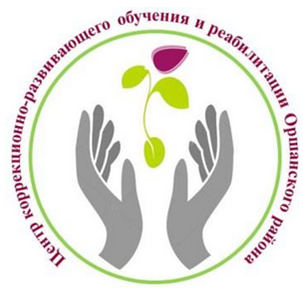 Нормализация слуховой чувствительности у детей с ТМНР 4- признаки нарушения слуховой чувствительности 5- коррекция нарушений слуховой системы5ПРИЛОЖЕНИЕСенсорно-интегративные игры и игровые упражнения для развития слуховой сенсорной системы у детей с ТМНР10Название анализатораСенсорные защиты (гиперчувствительность к раздражителям)Сенсорные самостимуляции (гипочувствительность к раздражителям)Слуховой анализаторпостоянно закрывает уши руками;беспокоится (вздрагивает, моргает) в присутствии звонких, громких и неожиданных звуков, которые не раздражают других;не переносит бытовые шумы (стиральная машина, пылесос, фен);преувеличивает громкость шума, заметно рассеян при фоновом шуме (телевизор, музыка, голоса людей);слышит едва различимые звуки;предпочитает тихие звуки, спокойный тон голоса;выходит из-под контроля, испытывает головную боль в шумных местах;«мычит» себе под нос, чтобы блокировать внешние звукине распознаёт некоторые звуки; специально хлопает дверью и стучит объектами;играет с игрушками, которые издают звуки;визжит, кряхтит, жужжит;постоянно повторяет понравившиеся звуки, слова, фразы;предпочитает шумные места, громкие звуки, оживлённый тон голоса